Региональный проект поддержки бизнес – стартов «Про100БИЗНЕС»ПРО100БИЗНЕС – легкий старт своего дела	В Орловской области реализуется Региональный проект «Про100Бизнес», направленный на создание сервисной системы поддержки бизнес-стартов в муниципальных образованиях и навигации по бизнес-планированию, ориентированной на экономическое развитие муниципалитетов и занятость населения.	Ключевые задачи проекта на 2019 год обозначены в Инвестиционном послании А. Е. Клычкова - Губернатора и Председателя Правительства Орловской области, который выступает в качестве куратора данного проекта.         Цель проекта создание условий для реализации предпринимательской инициативы, в первую очередь, на приоритетных направлениях для социально-экономического развития муниципального образования направлениях.	Как результат, к концу 2019 года планируется создание в регионе не менее 100 новых субъектов предпринимательства, на деятельность которых сформирован социально-экономический запрос муниципальных образований.	31 мая 2019 года  Департаментом экономического развития и инвестиционной деятельности Орловской области проведена стратегическая сессия по данному вопросу, где был дан старт реализации проекта «Про100Бизнес» в городах и районах области.	Реализация проекта в муниципалитетах предусматривает несколько этапов. На первом этапе проводится работа по выявлению перспективных востребованных видов экономической деятельности, а также лиц, имеющих бизнес идеи и желающих заниматься предпринимательской деятельностью. Следующий этап - это непосредственно проектирование. С целью оказания помощи предпринимателям в организации бизнеса в Орловской области разработан пакет мер консалтингового сопровождения и  государственной поддержки открытия бизнеса. Это и помощь в подготовке бизнес-планов, сопровождение регистрации вновь создаваемых субъектов малого и среднего предпринимательства в налоговом органе, предоставление микрозаймов через НО «Фонд поддержки предпринимательства Орловской области». Также оказывается юридическое сопровождение проектов.	 Если у Вас есть новые идеи, желание стать предпринимателем,  вы хотите открыть собственное дело, стремитесь к профессиональному развитию, и, думаете о социальных гарантиях и будущей пенсии, Вы можете стать участником проекта в Колпнянском районе. Получить дополнительную информацию Вы можете в Управлении финансов и экономики администрации Колпнянского района, О.Н. Тарасова тел. (48674) 2-15-33, 2-16-00. 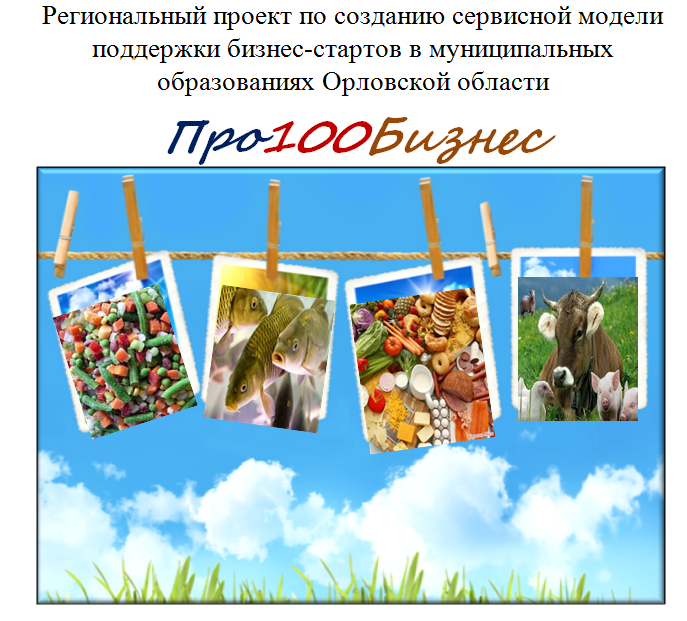 